Sra. AndersonSpanish IIIOccupations: Vocabulary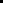 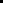 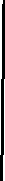 NÚMEROESPAÑOLINGLÉS1Abogado (a)lawyer2agente de viajesTravel agent3arquitectoarchitect4astronautaastronaut5atletaAthlete6cantantesinger7científicoScientist8cocineroCook/chef9Conductor (a)Conductors: bus, music, train, etc.10Contador (a)accountant11corredores de bolsaStockbroker12dentistaDentist13electricistaElectrician14enfermero (a)Nurse15fotógrafoPhotographer16ingenieroEngineer17jardineroGardener18Maestro (a)Teacher19manufactureroManufacturer20mecánicoMechanic21Medico (a)Doctor22Mesero (a)Waiter/Waitress23obreroLaborer24peluquero (a)Hairdresser25pilotopilot26pintorPainter/Artist27policíaPolice officer, Police28presidentePresident29soldadosoldier30telemercadistasTelemarketer31vendedorSalesperson/Vendor32veterinario (a)Veterinarian